Технологическая карта урока географии в 6 классе по ФГОСФ.И.О. учителя: Цаллаева Алета ИвановнаМКОУ ООШ с.МостиздахКласс: 6Домогацких Е.М., Алексеевский Н.И., География 6 класс – М.: «Русское слово», 2013Тема урока: РекиЗадачи урока:Предметные: сформировать представление о реке, ее составных частях и  частях речной системы, видах рек относительно рельефа, о порогах и водопадах. Метапредметные: формирование компетенций в ходе выполнения практической работы по определению местоположения географических объектов на картах. Личностные: повышение интереса к изучению предмета, формирование научного мировоззрения, экологическое воспитание. Средства обучения: мультимедийное сопровождение, учебник, тетрадь, рабочая тетрадь, дидактический раздаточный материал: карточки-задания, атласы, презентация, карточки 3-х цветов.Ход урокаСтруктура урокаДеятельность учителяДеятельность учащихсяСлайды1. ОргмоментПроверка готовности класса к уроку.Проверяют свою готовность к урокуЗаписывают  дату №12. Актуализация знанийКакую оболочку Земли мы изучаем? Что она в себя включает? Начиная с этого урока, мы с вами знакомимся с водами суши. Вы получаете карточки-задания:  Из списка географических объектов выберите только те, которые относятся к внутренним водам.Дети дают ответ: «гидросферу»(работа в парах)Дети выделяют лишние объекты.Ответ: к внутренним водам не относятся море, океан, залив, т.к. они находятся не на суше.Объяснение ответа№2, на слайде остаются только объекты внутренних вод3.Определение темы, задач и цели урока.Сегодня на уроке мы с вами будем говорить об одном из указанных объектов. О каком, вам поможет определить загадка Загадка1_. В нее льется, из нее льется, сама по земле 
плетется.
2- Зимой спит, а летом шумит.  (Река).Учащиеся дают ответ, что речь пойдет о реках.№3 (загадки)4.Целеполагание и мотивация.Сегодня мы разберем один из водных объектов  суши – это реки. Открываем тетради и записываем тему урока Что вы знаете о реках?Что бы хотели узнать о реках? Итак, мы сегодня узнаем:- что такое  река, ее  части. - что такое  речная система и ее части,- какие бывают реки- зачем они человекуА зачем  нужны нам знания о реках?Знания, которые вы получите на уроке сегодня, будут необходимы не только в дальнейшем при  изучении  географии, но и в повседневной жизни, так как вода и реки окружают нас в реальной жизни. На какой реке расположен город Дигора и город Владикавказ?Дети записывают тему в тетради.Высказывают свои предположения и точку зрения.Дети читают вслух со слайда цели.Высказывают свою точку зрения.отвечают, предполагают.Отвечают: на реке Урсдон и Терек№4(реки)№5(мы узнаем)№6Река Урсдон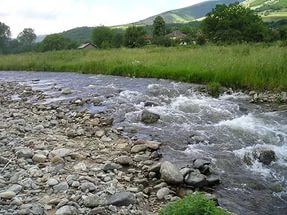 И  Терек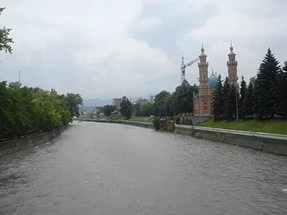 4. Изучение нового материалаКакие у них главные отличительные признаки?По ходу высказывания детей, учитель прикрепляет на доску карточки (хаотично) «поток», «водный», «течет», «углубление», «естественный»Вы назвали разные признаки, давайте дадим определение: что же такое река?  И расставим карточки по порядку.( Река – это естественный  водный поток, который течет в выработанном им углублении, называемом –руслом)Работа с учебникомСтр. 150 (3 красная строка) – чтение вслух.Какое уточнение дают о реке авторы учебника?  (могут временно пересыхать)Работа с атласомОткроем в атласах Физическую карту полушарий.-Как река обозначена на карте. Почему именно так?Приведите каждый примеры рек.С помощью схемы расскажите, из каких частей состоит река?Русло – главная часть реки, которая располагается на дне речной долины.Речная долина – более широкое понижение в рельефе.Пойма – часть речной долины, заливаемая водой во время разливов рек.Где рождается река? Найдите реки: Дон… Ангару….Терек.Где они берут свое начало: свои первые воды?Как же называется то место откуда начинается река. (работа с учебником стр 150)Вот отсюда, именно отсюда,Из глубин лесного родникаВыбегает голубое чудо _ Русская великая река.    Н.Палькин.Небольшое хвощовое болотце, окруженное с трех сторон густым еловым лесом, со дна болота бьют родники, дающие первые струйки волжской воды. Над самим волжским родником построена резная избушка, к которой ведет помост. На арке надпись №Исток великой русской реки Волга».Работа со схемойКакой тип истока не показан на схеме?Куда несет свои воды река?Приведите примеры.Найдите в тексте учебника, как называется то место, где река впадает в  море. (стр 151)– Какими бывают типы устьев рек?Эстуарий – воронкообразное устье реки.Дельта – устье реки с протоками;Работа со схемойРеки, впадающие в другие реки, называются притоками. Они могут быть левые и правые.– Как определить, где у реки левые или правые притоки? Речная система – это главная река со всеми притоками;Водораздел – граница, разделяющая соседние речные бассейны;Бассейн реки – участок земной поверхности, с которого вся вода стекает в рекуСамая протяженная река мира – Нил (6671 км), самая полноводная река мира – Амазонка. К числу величайших рек России относятся Обь, Лена, Енисей, Амур, Волга. Найдите и правильно покажите их на карте полушарий (реки показывают от истока до устья).Практическое задание.В контурных картах р/тетрадей  подпишите реки, обозначенные цифрами: Проблемное задание:Все ли реки одинаковы? Почему они разные?Как бы вы классифицировали реки исходя из того, по какому рельефу они протекают?Вывод:По тому,  в какой местности протекает река, все реки делятся на два видаравнинные и горные.Работа в группах (дети разбиваются на 2 группы)Задание: Выбрать из перечисленных характеристик те, что относятся к 1-я группа – к равнинной реке2-я группа – к горной реке.Результаты работы отразить на доске у своей реки. (прикрепить таблички)Привести 3 примера на карте.Равнинные реки имеют:плавное и спокойное течение,русло извилистое, речные долины широкие с плоским дном, ширина долин больше их глубины,разрушительная работа направлена вширь – на размыв берегов,русло занимает только часть плоского и широкого днища долины,развитое судоходство.Горные реки имеют:бурное и стремительное течение,относительно прямые русла,речные долины узкие и глубокие, их разрушительная работа направлена вглубь,дно почти все занято руслом,неблагоприятные условия для судоходства.Одна и та же река на своем протяжении может иметь разный характер течения.– При каких условиях на реках образуются пороги и водопады? В чем их отличия?Формируются понятия порог – каменная неровность, возникшая при пересечении рекой твердых скалистых пород в русле и водопады – крутые отвесные уступы твердых пород. При образовании порогов река бурлит и пенится, возникают водовороты. Водопад Анхель – самый высокий в мире, высота 1054 м (Южная Америка). Водопад был открыт в 1935 году с самолета летчиком Анхелем. Ниагарский водопад не самый высокий (51 метр), но он самый мощный. Он разрушает уступ, с которого спадает поток воды со скоростью 1 метр в год. Если разрушение не остановить, то через 20-30 тыс. лет он может достичь озера Эри, и оно будет спущено.Расскажите об использовании рек человеком с помощью иллюстраций слайдаДети озвучивают разные версииОдин ученик расставляет карточки по порядку.Работают с учебником, анализируют текст.Объясняют условный знак, находят реки на карте, запоминают их названия.Проводят анализ схемы, одновременно рисуют схему себе в тетрадь.Определяют начало реки – исток.Знакомятся с определением в тексте учебника.Определяют, что отсутствует исток- подземные воды, делают добавление в схему.Дети называют море или океан.Зачитывают текст учебника с определением.Записьопределения в тетрадь.Анализируют схему путем комментирования вслух.Отрабатывают умение работать с картойЗакрепляют картографические навыкиДети предполагают, что все ткут по разным территориям, с разным рельефом.Высказывают свою точку зрения.Работают в группах.Сообщают результаты обобщают, делают вывод.Анализ схем№7 (определение)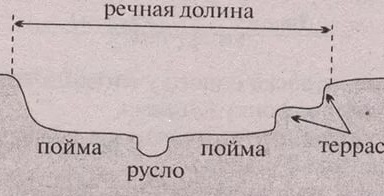 №8(профиль)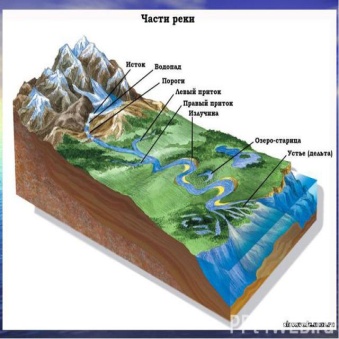 №9(исток Волги)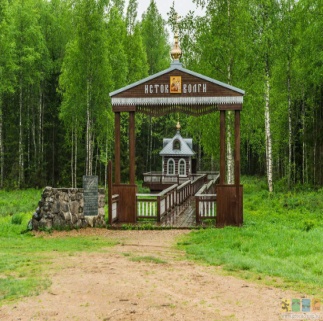 № 10 (фото устьев)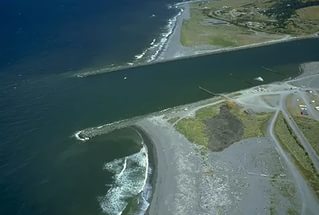 № 11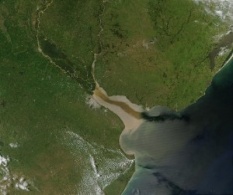 №12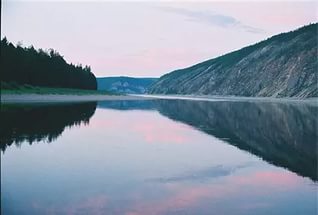 № 13 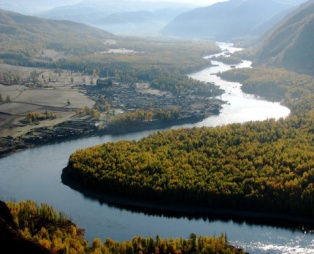 №14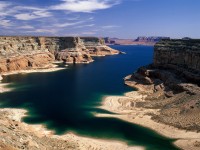 №15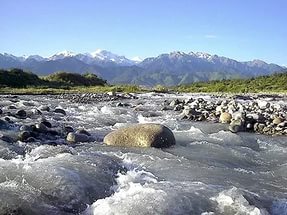 №16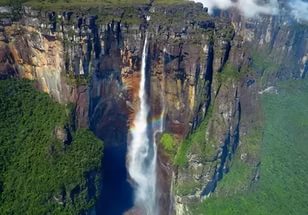 5. ЗакреплениеРабота в парах за партой Дать описание географического положения реки (Дон, Обь, Енисей, Лена) по плану на слайде. Результат занести в тетрадьРазгадайте кроссворд (можно перенести задание на следующий урок в качестве проверки Д/З)1. каменная неровность на реке2. место, где река берет начало3.граница, разделяющая соседние речные бассейны;4.естественный  водный поток, который течет в выработанном им углублении5.крутые отвесные уступы твердых пород.6.место, где река впадает в море, океан. 7.устье реки с протоками8.углубление, по которому течет река 9.участок земной поверхности, с которого вся вода стекает в рекуРаботают в парах за партой порог истокводоразделрекаводопадустьедельтаруслобассейнгидросфера№17 План описания рекиВ какой части материка течет?Где берет начало?Куда впадает?Крупные притоки.В каком направлении течет?Объясните зависимость характератечения от рельефа.Определите источники питания реки.Каков режим реки и как он зависит от климата?№18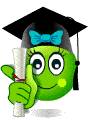 6. РефлексияА теперь я попрошу поднять руку тех, кто доволен ответом своего соседа по парте.А чтобы оценить, свою работу  на уроке, возьмите карточки того цвета в руки , которая соответствует вашей оценке на уроке ( карточки располагаются на партах и красная карточка – «5», зеленая «4», Синяя «3»Откройте дневники поставьте сами себе оценку за урок, оставив дневники открытыми.Музыкальная пауза (Учитель в это время ставит роспись в дневниках)Оценивают ответы друг друга.Оценивают свою работу на уроке..№19 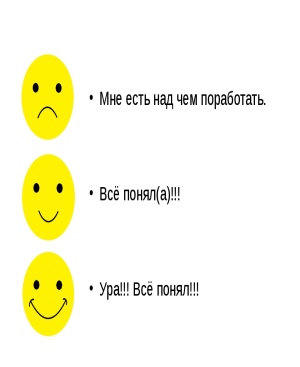 7. Домашнее заданиезапишите домашнее: задание §27, стр 175 Записывают домашнее задание№23, стр.150-155, выполнить задания 1, 2 от «теории к практике»